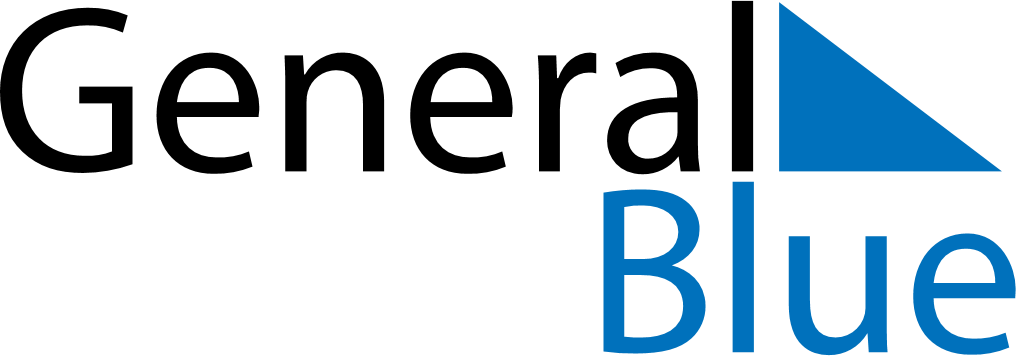 Quarter 2 of 2026 RomaniaQuarter 2 of 2026 RomaniaQuarter 2 of 2026 RomaniaQuarter 2 of 2026 RomaniaQuarter 2 of 2026 RomaniaQuarter 2 of 2026 RomaniaQuarter 2 of 2026 RomaniaApril 2026April 2026April 2026April 2026April 2026April 2026April 2026April 2026April 2026SUNMONMONTUEWEDTHUFRISAT1234566789101112131314151617181920202122232425262727282930May 2026May 2026May 2026May 2026May 2026May 2026May 2026May 2026May 2026SUNMONMONTUEWEDTHUFRISAT123445678910111112131415161718181920212223242525262728293031June 2026June 2026June 2026June 2026June 2026June 2026June 2026June 2026June 2026SUNMONMONTUEWEDTHUFRISAT11234567889101112131415151617181920212222232425262728292930Apr 10: Good FridayApr 12: Easter SundayApr 13: Easter MondayMay 1: Labour DayMay 3: Mother’s DayMay 21: Ascension DayMay 31: PentecostJun 1: Children’s Day
Jun 1: Whit MondayJun 26: Flag Day